ГЛАВА КОЛБИНСКОГО СЕЛЬСКОГО ПОСЕЛЕНИЯ РЕПЬЕВСКОГО МУНИЦИПАЛЬНОГО РАЙОНА 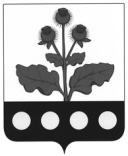 ВОРОНЕЖСКОЙ ОБЛАСТИПОСТАНОВЛЕНИЕ«06» февраля 2020 г. №1с. КолбиноВ соответствии с Градостроительным Кодексом Российской Федерации, Федеральным законом от 06.10.2003 № 131-ФЗ «Об общих принципах организации местного самоуправления в Российской Федерации», Уставом Колбинского сельского поселения Репьевского муниципального района Воронежской области, решением Совета народных депутатов от 26.09.2018 г. №138 «Об утверждении положения о порядке организации и проведения публичных слушаний по вопросам градостроительной деятельности в Колбинском сельском поселении», глава Колбинского сельского поселения Репьевского муниципального района: постановляет: Назначить на 06 марта 2020 года в 10 ч 00 мин публичные слушания по проекту изменений в генеральный план Колбинского сельского поселения Репьевского муниципального района Воронежской области, а также по документации, согласно приложению № 1 к настоящему постановлению.Местом проведения публичных слушаний определить здание администрации Колбинского сельского поселения, находящиеся по адресу: с. Колбино, ул. Советская, д. 18, Репьевского района Воронежской области. 3. Установить, что участниками публичных слушаний по проекту изменений в генеральный план Колбинского сельского поселения Репьевского муниципального района Воронежской области являются граждане, постоянно проживающие на территории Колбинского сельского поселения Репьевского муниципального района.4. Состав рабочего органа, уполномоченного на организацию и проведение публичных слушаний по проекту изменений в генеральный план Колбинского сельского поселения Репьевского муниципального района Воронежской области (далее - рабочий орган), определяется в соответствии со статьей 5 Положения о порядке организации и проведения публичных слушаний по вопросам градостроительной деятельности в Колбинском сельском поселении, утвержденного решением Совета народных депутатов Колбинского сельского поселения от 26.09.2018 г. №138.5. Местонахождение рабочего органа: с. Колбино, ул.Советская, д. 18 (здание администрации Колбинского сельского поселения), тел.: 8 (47374) 31-1-22. Приемные часы в рабочие дни: с 8.00 до 16.00.6. Установить, что с материалами по проекту изменений в генеральный план Колбинского сельского поселения Репьевского муниципального района Воронежской области, можно ознакомиться по месту нахождения рабочего органа, по месту размещения экспозиции и демонстрационных материалов (здание администрации), а также на официальном сайте администрации Колбинского сельского поселения в сети Интернет.7. Предложить участникам публичных слушаний со дня официального опубликования настоящего постановления до дня проведения публичных слушаний направить в адрес рабочего органа предложения и замечания по обсуждаемому вопросу для включения их в протокол публичных слушаний.Предложить участникам публичных слушаний со дня открытия экспозиции демонстрационных материалов по проекту изменений в генеральный план Колбинского сельского поселения Репьевского муниципального района Воронежской области, посетить экспозицию, а также внести свои предложения, замечания в письменном виде в соответствующую книгу учета посетителей экспозиции демонстрационных материалов по проекту изменений в генеральный план Колбинского сельского поселения Репьевского муниципального района Воронежской области.Регистрация граждан, желающих выступить на публичных слушаниях, производится до 05 марта 2020 года включительно по месту нахождения рабочего органа.8. Обнародовать в порядке, определённом Уставом Колбинского сельского поселения, приложение N 1 (оповещение о начале публичных слушаний) к настоящему постановлению.9. Дополнительно разместить указанные акты на официальном сайте администрации Колбинского сельского поселения в сети Интернет.10. Рабочему органу:- обеспечить размещение экспозиции демонстрационных материалов по проекту изменений в генеральный план Колбинского сельского поселения Репьевского муниципального района Воронежской области, в здании администрации (адрес: с. Колбино, ул. Советская, д. 18) в соответствии с требованиями действующего законодательства, правовых актов Колбинского сельского поселения по организации и проведению публичных слушаний;- обеспечить организацию и проведение публичных слушаний в соответствии с требованиями действующего законодательства, правовых актов Колбинского сельского поселения по организации и проведению публичных слушаний.Приложение N 1к постановлению главы Колбинского сельского поселения от 06.02.2020 г. №1ПРОЕКТ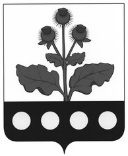 СОВЕТ НАРОДНЫХ ДЕПУТАТОВ КОЛБИНСКОГО СЕЛЬСКОГО ПОСЕЛЕНИЯ РЕПЬЕВСКОГО МУНИЦИПАЛЬНОГО РАЙОНА ВОРОНЕЖСКОЙ ОБЛАСТИРЕШЕНИЕ«     »           2020 г. №    с. Колбино В соответствии со ст. 14 Федерального закона от 06.10.2003 г. № 131-ФЗ «Об общих принципах организации местного самоуправления в Российской Федерации», ст. ст. 8, 23, 24, 25 Градостроительного кодекса Российской Федерации, Уставом Колбинского сельского поселения Репьевского муниципального района Воронежской области, Совет народных депутатов Колбинского сельского поселения Репьевского муниципального района Воронежской области решил:1. Внести изменения в решение Совета народных депутатов Колбинского сельского поселения Репьевского муниципального района Воронежской области от 14.07.2011 г. № 49 «Об утверждении генерального плана Колбинского сельского поселения Репьевского муниципального района Воронежской области» (далее – решение):- решение дополнить приложением 3 согласно приложению.2. Настоящее решение вступает в силу после его официального обнародования.3. Контроль за исполнением настоящего решения оставляю за собойПриложение к решению Совета народных депутатов Колбинского сельского поселения Репьевского муниципального района Воронежской области от «___» ____ 2020 г. № «Приложение 3 к решению Совета народных депутатов Колбинского сельского поселения Репьевского муниципального района Воронежской области от «14» июля 2011 г. № 49 СВЕДЕНИЯ О ГРАНИЦАХ НАСЕЛЕННЫХ ПУНКТОВ ХУТОРА САСОВКА 1-Я, ХУТОРА САСОВКА 2-ЯТЕКСТОВОЕ, ГРАФИЧЕСКОЕ ОПИСАНИЕ МЕСТОПОЛОЖЕНИЯ ГРАНИЦ НАСЕЛЕННЫХ ПУНКТОВ, ПЕРЕЧЕНЬ КООРДИНАТ ХАРАКТЕРНЫХ ТОЧЕК ГРАНИЦ НАСЕЛЕННЫХ ПУНКТОВОписание местоположения границхутор Сасовка 1-я Колбинского сельского поселения Репьёвского муниципального района(наименование объекта, местоположение границ которого описано	(далее - объект)Раздел 1Сведения об объекте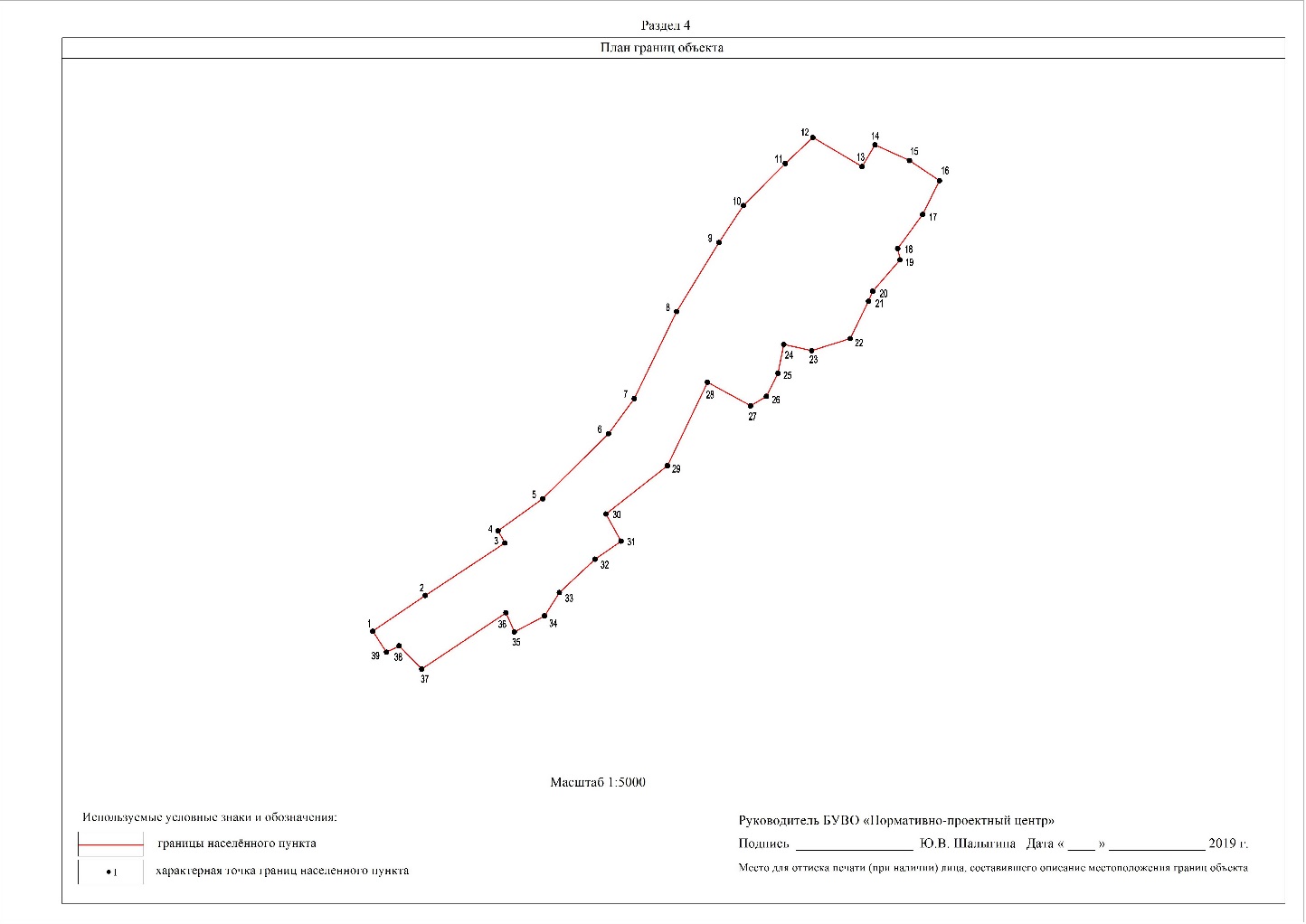 Описание местоположения границхутор Сасовка 2-я Колбинского сельского поселения Репьёвского муниципального района(наименование объекта, местоположение границ которого описано (далее - объект)Раздел 1Сведения об объекте»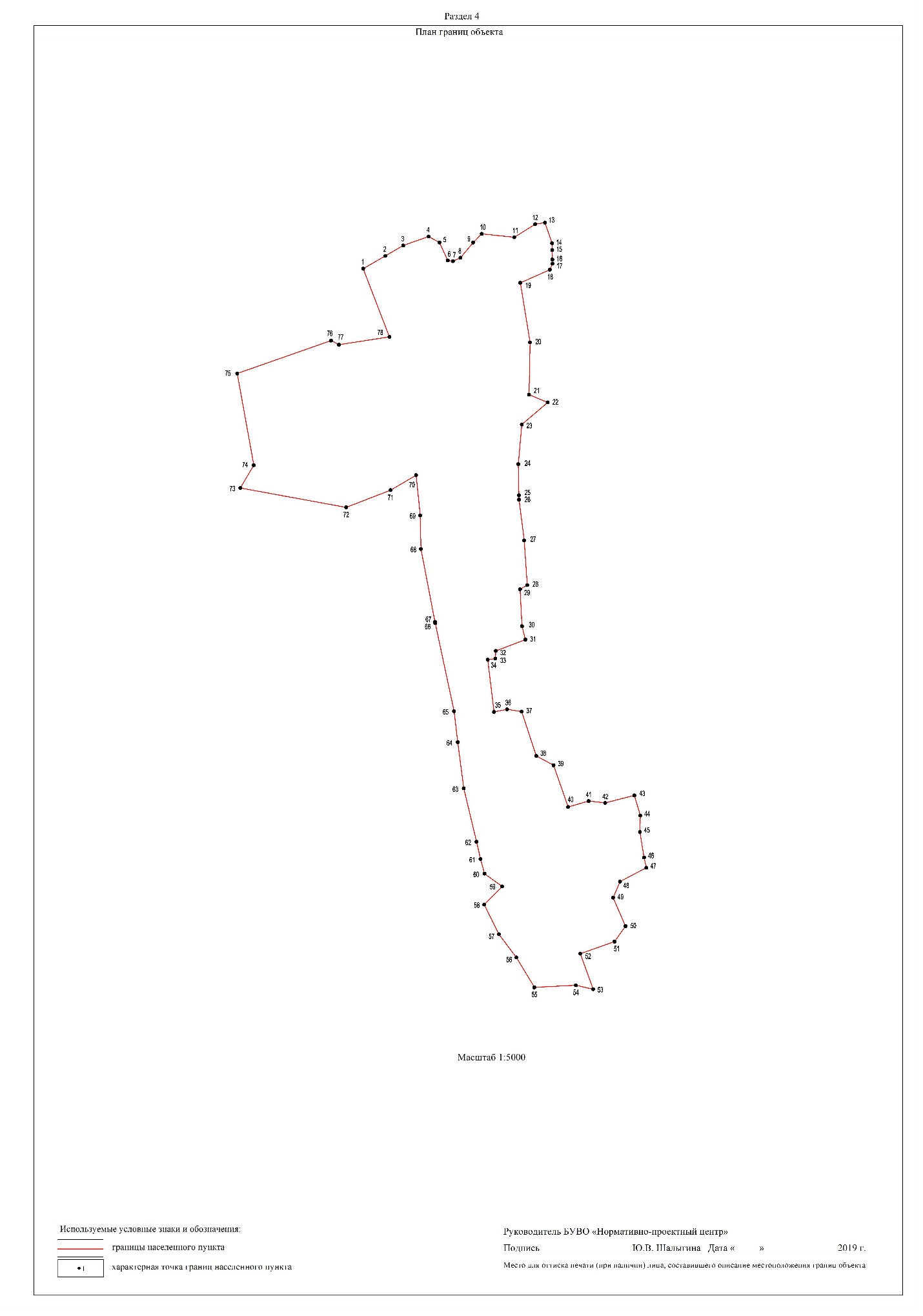 Приложение N 2к постановлению главы Колбинского сельского поселения от 06.02.2020 г. №1ОПОВЕЩЕНИЕО НАЧАЛЕ ПУБЛИЧНЫХ СЛУШАНИЙНа публичные слушания, назначенные на 06 марта 2020 года, представляется проект изменений генерального плана Колбинского сельского поселения Репьевского муниципального района Воронежской области.Экспозиция демонстрационных материалов по проекту изменений генерального плана Колбинского сельского поселения Репьевского муниципального района Воронежской области открыта с 06 февраля 2020 года по 05 марта 2020 года в здании администрации Колбинского сельского поселения по адресу: с. Колбино, ул. Советская, д.18.Время работы экспозиции: с 08.00 до 16.00.Собрание участников публичных слушаний состоится 06 марта 2020 года в 10.00 в здании администрации Колбинского сельского поселения по адресу: с. Колбино, ул. Советская, д. 18.Регистрация граждан, желающих выступить на публичных слушаниях, производится до 05 марта 2020 года включительно по месту нахождения рабочего органа по организации публичных слушаний.В период с момента опубликования настоящего извещение и до 05 марта 2020 года участники публичных слушаний имеют право вносить предложения и замечания, касающиеся проекта изменений в генеральный план Колбинского сельского поселения Репьевского муниципального района Воронежской области:1. В письменной или устной форме в ходе проведения собрания или собраний участников публичных слушаний.2. В письменной форме в адрес рабочего органа по организации публичных слушаний.3. Посредством записи в книге учета посетителей экспозиции демонстрационных материалов по проекту изменений в генеральный план Колбинского сельского поселения Репьевского муниципального района Воронежской областиРабочий орган по организации и проведению публичных слушаний по проекту изменений генеральный план Колбинского сельского поселения Репьевского муниципального района Воронежской области расположен по адресу: с. Колбино, ул. Советская, д.18 (здание администрации сельского поселения), тел.: 8 (47374) 31-1-22. Приемные часы в рабочие дни: с 8.00 до 16.00.Материалы по проекту подлежат обнародованию и размещению на официальном сайте администрации Колбинского сельского поселения в сети Интернет (www. http:// adm-kolbin.ru).О назначении публичных слушаний по проекту изменений в генеральный план Колбинского сельского поселения Репьевского муниципального района Воронежской области»Глава сельского поселенияВ.Н. СимонцеваО внесении изменений в решение Совета народных депутатов Колбинского сельского поселения от 14.07.2011 г. № 49 «Об утверждении генерального плана Колбинского сельского поселения Репьевского муниципального района Воронежской области»Глава Колбинского сельского поселенияВ.Н. Симонцева№
п/пХарактеристики объектаХарактеристики объектаОписание характеристик12231Местоположение объекта  Воронежская область, Репьёвский муниципальный район, Колбинское сельское поселение, хутор Сасовка 1-я2Площадь объекта  ±
величина погрешности определения
площади (P ± Дельта P) 172713+/-1455 м²3Иные характеристики объекта -Раздел 2Раздел 2Раздел 2Раздел 2Раздел 2Раздел 2Сведения о местоположении границ объекта Сведения о местоположении границ объекта Сведения о местоположении границ объекта Сведения о местоположении границ объекта Сведения о местоположении границ объекта Сведения о местоположении границ объекта 1. Система координат: МСК - 36, зона 11. Система координат: МСК - 36, зона 11. Система координат: МСК - 36, зона 11. Система координат: МСК - 36, зона 11. Система координат: МСК - 36, зона 11. Система координат: МСК - 36, зона 12. Сведения о характерных точках границ объекта 2. Сведения о характерных точках границ объекта 2. Сведения о характерных точках границ объекта 2. Сведения о характерных точках границ объекта 2. Сведения о характерных точках границ объекта 2. Сведения о характерных точках границ объекта Обозначение характерных точек границКоординаты, мКоординаты, мМетод определения координат характерной точки  Средняя квадратическая погрешность положения характерной точки (Мt), м Описание обозначения точки на местности (при наличии) Обозначение характерных точек границXYМетод определения координат характерной точки  Средняя квадратическая погрешность положения характерной точки (Мt), м Описание обозначения точки на местности (при наличии) 123456442972,711278231,77Картометрический1,00 - 2443030,251278316,52Картометрический1,00 - 3443114,881278444,51Картометрический1,00 - 4443134,321278433,47Картометрический1,00 - 5443185,941278505,52Картометрический1,00 - 6443290,851278611,43Картометрический1,00 - 7443347,531278652,94Картометрический1,00 - 8443487,531278721,11Картометрический1,00 - 9443598,771278789,30Картометрический1,00 - 10443658,411278828,69Картометрический1,00 - 11443726,101278896,06Картометрический1,00 - 12443767,981278940,55Картометрический1,00 - 13443721,071279019,86Картометрический1,00 - 14443756,181279040,61Картометрический1,00 - 15443730,831279096,16Картометрический1,00 - 16443698,511279144,34Картометрический1,00 - 17443644,151279117,41Картометрический1,00 - 18443589,161279077,17Картометрический1,00 - 19443570,981279081,01Картометрический1,00 - 20443520,221279036,94Картометрический1,00 - 21443504,151279030,16Картометрический1,00 - 22443444,091279000,53Картометрический1,00 - 23443424,611278938,64Картометрический1,00 - 24443434,741278893,70Картометрический1,00 - 25443388,221278884,40Картометрический1,00 - 26443351,001278865,77Картометрический1,00 - 27443335,771278840,35Картометрический1,00 - 28443373,801278770,79Картометрический1,00 - 29443239,301278706,43Картометрический1,00 - 30443161,461278607,28Картометрический1,00 - 31443117,721278631,56Картометрический1,00 - 32443088,651278589,66Картометрический1,00 - 33443034,921278532,30Картометрический1,00 - 34442997,291278508,36Картометрический1,00 - 35442971,531278459,72Картометрический1,00 - 36443002,391278446,27Картометрический1,00 - 37442911,851278310,67Картометрический1,00 - 38442949,041278274,19Картометрический1,00 - 39442938,891278253,85Картометрический1,00 - 1442972,711278231,77Картометрический1,00 - 3. Сведения о характерных точках части (частей) границы объекта3. Сведения о характерных точках части (частей) границы объекта3. Сведения о характерных точках части (частей) границы объекта3. Сведения о характерных точках части (частей) границы объекта3. Сведения о характерных точках части (частей) границы объекта3. Сведения о характерных точках части (частей) границы объектаОбозначение характерных точек части границыКоординаты, мКоординаты, мМетод определения координат характерной точки  Средняя квадратическая погрешность положения характерной точки (Мt), м Описание обозначения точки на местности (при наличии)Обозначение характерных точек части границыXYМетод определения координат характерной точки  Средняя квадратическая погрешность положения характерной точки (Мt), м Описание обозначения точки на местности (при наличии)123456Часть №Часть №Часть №Часть №Часть №Часть №-----Раздел 3Раздел 3Раздел 3Раздел 3Раздел 3Раздел 3Раздел 3Раздел 3Сведения о местоположении измененных (уточненных) границ объекта Сведения о местоположении измененных (уточненных) границ объекта Сведения о местоположении измененных (уточненных) границ объекта Сведения о местоположении измененных (уточненных) границ объекта Сведения о местоположении измененных (уточненных) границ объекта Сведения о местоположении измененных (уточненных) границ объекта Сведения о местоположении измененных (уточненных) границ объекта Сведения о местоположении измененных (уточненных) границ объекта 1. Система координат: -1. Система координат: -1. Система координат: -1. Система координат: -1. Система координат: -1. Система координат: -1. Система координат: -1. Система координат: -2. Сведения о характерных точках границ объекта 2. Сведения о характерных точках границ объекта 2. Сведения о характерных точках границ объекта 2. Сведения о характерных точках границ объекта 2. Сведения о характерных точках границ объекта 2. Сведения о характерных точках границ объекта 2. Сведения о характерных точках границ объекта 2. Сведения о характерных точках границ объекта Обозначение характерных точек границСуществующие координаты, мСуществующие координаты, мИзмененные (уточненные) координаты, мИзмененные (уточненные) координаты, мМетод определения координат характерной точки  Средняя квадратическая погрешность положения характерной точки (Мt), м Описание обозначения точки на местности (при наличии)Обозначение характерных точек границXYXYМетод определения координат характерной точки  Средняя квадратическая погрешность положения характерной точки (Мt), м Описание обозначения точки на местности (при наличии)12345678 -  -  -  -  -  -  -  - 3.Сведения о характерных точках части (частей) границы объекта3.Сведения о характерных точках части (частей) границы объекта3.Сведения о характерных точках части (частей) границы объекта3.Сведения о характерных точках части (частей) границы объекта3.Сведения о характерных точках части (частей) границы объекта3.Сведения о характерных точках части (частей) границы объекта3.Сведения о характерных точках части (частей) границы объекта3.Сведения о характерных точках части (частей) границы объектаЧасть №Часть №Часть №Часть №Часть №Часть №Часть №Часть № -  -  -  -  -  -  -  - Прохождение границыПрохождение границыОписание прохождения границыот точкидо точкиОписание прохождения границы12313в северо-восточном направлении по северной стороне приусадебных земельных участков по улице Заречная34в северо-западном направлении по западной стороне приусадебных земельных участков по улице Заречная45в северо-восточном направлении по степной растительности, пересекает просёлочную дорогу56в северо-восточном направлении по степной растительности, по южной стороне кустарниковой растительности, пересекает просёлочную дорогу67в северо-восточном направлении по степной растительности, пересекает просёлочную дорогу712в северо-восточном направлении по степной растительности, по западной стороне приусадебных земельных участков1213в юго-восточном направлении по степной растительности, по северной стороне приусадебного земельного участка, пересекает просёлочную дорогу, далее по степной растительности1314в северо-восточном направлении по дорезкам огородов, затем по степной растительности1416в юго-восточном направлении по степной растительности, по древесно-кустарникой растительности и далее по степной растительности1618в юго-западном направлении по степной растительности, пересекает грунтовую дорогу1819в юго-восточном направлении по степной растительности1922в юго-западном направлении по степной растительности, по древесно-кустарниковой растительности2223в юго-западном направлении по древесно-кустарниковой растительности2324в северо-западном направлении по кустарниковой растительности, пересекает грунтовую дорогу2426в юго-западном направлении по степной растительности, по древесно-кустарниковой растительности2627в юго-западном направлении по степной растительности2728в северо-западном направлении по степной растительности, по дорезкам огородов, далее по степной растительности2829в юго-западном направлении по степной растительности2930в юго-западном направлении по степной растительности3031в юго-восточном направлении по степной растительности3134в юго-западном направлении по краю водоохранных зелёных насаждений левого берега реки Потудань3435в юго-западном направлении по краю водоохранных зелёных насаждений левого берега реки Потудань, далее по степной растительности3536в северо-западном направлении по степной растительности3637в юго-западном направлении по южной стороне приусадебных земельных участков, по древесно-кустарниковой растительности, по степной растительности, далее по древесно-кустарниковой растительности3738в северо-западном направлении по степной растительности, затем по дорезкам огородов3839в юго-западном направлении по дорезкам огородов, по степной растительности391в северо-западном направлении пересекает просёлочную дорогу, затем по западной стороне приусадебных земельных участков по улице Заречная№
п/пХарактеристики объектаХарактеристики объектаОписание характеристик12231Местоположение объекта  Воронежская область, Репьёвский муниципальный район, Колбинское сельское поселение, хутор Сасовка 2-я2Площадь объекта  ±
величина погрешности определения
площади (P ± Дельта P) 546976+/-2588 м²3Иные характеристики объекта -Раздел 2Раздел 2Раздел 2Раздел 2Раздел 2Раздел 2Раздел 2Раздел 2Раздел 2Раздел 2Раздел 2Раздел 2Раздел 2Раздел 2Сведения о местоположении границ объекта Сведения о местоположении границ объекта Сведения о местоположении границ объекта Сведения о местоположении границ объекта Сведения о местоположении границ объекта Сведения о местоположении границ объекта Сведения о местоположении границ объекта Сведения о местоположении границ объекта Сведения о местоположении границ объекта Сведения о местоположении границ объекта Сведения о местоположении границ объекта Сведения о местоположении границ объекта Сведения о местоположении границ объекта Сведения о местоположении границ объекта 1. Система координат: МСК - 36, зона 11. Система координат: МСК - 36, зона 11. Система координат: МСК - 36, зона 11. Система координат: МСК - 36, зона 11. Система координат: МСК - 36, зона 11. Система координат: МСК - 36, зона 11. Система координат: МСК - 36, зона 11. Система координат: МСК - 36, зона 11. Система координат: МСК - 36, зона 11. Система координат: МСК - 36, зона 11. Система координат: МСК - 36, зона 11. Система координат: МСК - 36, зона 11. Система координат: МСК - 36, зона 11. Система координат: МСК - 36, зона 12. Сведения о характерных точках границ объекта 2. Сведения о характерных точках границ объекта 2. Сведения о характерных точках границ объекта 2. Сведения о характерных точках границ объекта 2. Сведения о характерных точках границ объекта 2. Сведения о характерных точках границ объекта 2. Сведения о характерных точках границ объекта 2. Сведения о характерных точках границ объекта 2. Сведения о характерных точках границ объекта 2. Сведения о характерных точках границ объекта 2. Сведения о характерных точках границ объекта 2. Сведения о характерных точках границ объекта 2. Сведения о характерных точках границ объекта 2. Сведения о характерных точках границ объекта Обозначение характерных точек границОбозначение характерных точек границКоординаты, мКоординаты, мКоординаты, мКоординаты, мКоординаты, мКоординаты, мМетод определения координат характерной точки Метод определения координат характерной точки Метод определения координат характерной точки  Средняя квадратическая погрешность положения характерной точки (Мt), м Описание обозначения точки на местности (при наличии) Описание обозначения точки на местности (при наличии) Обозначение характерных точек границОбозначение характерных точек границXXXYYYМетод определения координат характерной точки Метод определения координат характерной точки Метод определения координат характерной точки  Средняя квадратическая погрешность положения характерной точки (Мt), м Описание обозначения точки на местности (при наличии) Описание обозначения точки на местности (при наличии) 1122233344456611442560,16442560,16442560,161278660,231278660,231278660,23КартометрическийКартометрическийКартометрический1,00 -  - 22442588,94442588,94442588,941278710,221278710,221278710,22КартометрическийКартометрическийКартометрический1,00 -  - 33442612,63442612,63442612,631278750,921278750,921278750,92КартометрическийКартометрическийКартометрический1,00 -  - 44442632,95442632,95442632,951278808,551278808,551278808,55КартометрическийКартометрическийКартометрический1,00 -  - 55442619,43442619,43442619,431278833,151278833,151278833,15КартометрическийКартометрическийКартометрический1,00 -  - 66442578,84442578,84442578,841278851,841278851,841278851,84КартометрическийКартометрическийКартометрический1,00 -  - 77442577,16442577,16442577,161278863,701278863,701278863,70КартометрическийКартометрическийКартометрический1,00 -  - 88442584,77442584,77442584,771278880,651278880,651278880,65КартометрическийКартометрическийКартометрический1,00 -  - 99442619,46442619,46442619,461278909,471278909,471278909,47КартометрическийКартометрическийКартометрический1,00 -  - 1010442638,92442638,92442638,921278928,951278928,951278928,95КартометрическийКартометрическийКартометрический1,00 -  - 1111442631,34442631,34442631,341279002,721279002,721279002,72КартометрическийКартометрическийКартометрический1,00 -  - 1212442660,96442660,96442660,961279050,201279050,201279050,20КартометрическийКартометрическийКартометрический1,00 -  - 1313442664,35442664,35442664,351279072,231279072,231279072,23КартометрическийКартометрическийКартометрический1,00 -  - 1414442617,84442617,84442617,841279088,371279088,371279088,37КартометрическийКартометрическийКартометрический1,00 -  - 1515442602,33442602,33442602,331279088,661279088,661279088,66КартометрическийКартометрическийКартометрический1,00 -  - 1616442580,79442580,79442580,791279089,071279089,071279089,07КартометрическийКартометрическийКартометрический1,00 -  - 1717442571,33442571,33442571,331279089,261279089,261279089,26КартометрическийКартометрическийКартометрический1,00 -  - 1818442557,79442557,79442557,791279083,321279083,321279083,32КартометрическийКартометрическийКартометрический1,00 -  - 1919442528,16442528,16442528,161279016,361279016,361279016,36КартометрическийКартометрическийКартометрический1,00 -  - 2020442392,86442392,86442392,861279038,481279038,481279038,48КартометрическийКартометрическийКартометрический1,00 -  - 2121442274,45442274,45442274,451279036,011279036,011279036,01КартометрическийКартометрическийКартометрический1,00 -  - 2222442256,71442256,71442256,711279078,431279078,431279078,43КартометрическийКартометрическийКартометрический1,00 -  - 2323442206,58442206,58442206,581279019,931279019,931279019,93КартометрическийКартометрическийКартометрический1,00 -  - 2424442116,82442116,82442116,821279011,831279011,831279011,83КартометрическийКартометрическийКартометрический1,00 -  - 2525442046,38442046,38442046,381279013,271279013,271279013,27КартометрическийКартометрическийКартометрический1,00 -  - 2626442036,38442036,38442036,381279013,331279013,331279013,33КартометрическийКартометрическийКартометрический1,00 -  - 2727441943,77441943,77441943,771279025,191279025,191279025,19КартометрическийКартометрическийКартометрический1,00 -  - 2828441842,28441842,28441842,281279032,051279032,051279032,05КартометрическийКартометрическийКартометрический1,00 -  - 2929441833,01441833,01441833,011279015,741279015,741279015,74КартометрическийКартометрическийКартометрический1,00 -  - 3030441749,25441749,25441749,251279020,231279020,231279020,23КартометрическийКартометрическийКартометрический1,00 -  - 3131441718,80441718,80441718,801279027,881279027,881279027,88КартометрическийКартометрическийКартометрический1,00 -  - 3232441693,24441693,24441693,241278960,931278960,931278960,93КартометрическийКартометрическийКартометрический1,00 -  - 3333441675,76441675,76441675,761278959,671278959,671278959,67КартометрическийКартометрическийКартометрический1,00 -  - 3434441673,09441673,09441673,091278942,511278942,511278942,51КартометрическийКартометрическийКартометрический1,00 -  - 3535441554,70441554,70441554,701278956,761278956,761278956,76КартометрическийКартометрическийКартометрический1,00 -  - 3636441560,63441560,63441560,631278986,431278986,431278986,43КартометрическийКартометрическийКартометрический1,00 -  - 3737441555,57441555,57441555,571279019,511279019,511279019,51КартометрическийКартометрическийКартометрический1,00 -  - 3838441454,94441454,94441454,941279052,631279052,631279052,63КартометрическийКартометрическийКартометрический1,00 -  - 3939441433,82441433,82441433,821279091,661279091,661279091,66КартометрическийКартометрическийКартометрический1,00 -  - 4040441339,11441339,11441339,111279124,781279124,781279124,78КартометрическийКартометрическийКартометрический1,00 -  - 4141441352,66441352,66441352,661279171,401279171,401279171,40КартометрическийКартометрическийКартометрический1,00 -  - 4242441348,44441348,44441348,441279208,721279208,721279208,72КартометрическийКартометрическийКартометрический1,00 -  - 4343441365,38441365,38441365,381279274,841279274,841279274,84КартометрическийКартометрическийКартометрический1,00 -  - 4444441319,72441319,72441319,721279288,431279288,431279288,43КартометрическийКартометрическийКартометрический1,00 -  - 4545441282,51441282,51441282,511279287,621279287,621279287,62КартометрическийКартометрическийКартометрический1,00 -  - 4646441224,64441224,64441224,641279296,861279296,861279296,86КартометрическийКартометрическийКартометрический1,00 -  - 4747441201,37441201,37441201,371279302,081279302,081279302,08КартометрическийКартометрическийКартометрический1,00 -  - 4848441170,13441170,13441170,131279242,351279242,351279242,35КартометрическийКартометрическийКартометрический1,00 -  - 4949441133,58441133,58441133,581279226,781279226,781279226,78КартометрическийКартометрическийКартометрический1,00 -  - 5050441068,88441068,88441068,881279254,841279254,841279254,84КартометрическийКартометрическийКартометрический1,00 -  - 5151441033,89441033,89441033,891279229,931279229,931279229,93КартометрическийКартометрическийКартометрический1,00 -  - 5252441006,63441006,63441006,631279152,351279152,351279152,35КартометрическийКартометрическийКартометрический1,00 -  - 5353440925,89440925,89440925,891279181,491279181,491279181,49КартометрическийКартометрическийКартометрический1,00 -  - 5454440934,65440934,65440934,651279142,371279142,371279142,37КартометрическийКартометрическийКартометрический1,00 -  - 5555440929,99440929,99440929,991279048,351279048,351279048,35КартометрическийКартометрическийКартометрический1,00 -  - 5656440997,89440997,89440997,891279007,511279007,511279007,51КартометрическийКартометрическийКартометрический1,00 -  - 5757441050,60441050,60441050,601278967,761278967,761278967,76КартометрическийКартометрическийКартометрический1,00 -  - 5858441117,76441117,76441117,761278934,561278934,561278934,56КартометрическийКартометрическийКартометрический1,00 -  - 5959441158,89441158,89441158,891278975,501278975,501278975,50КартометрическийКартометрическийКартометрический1,00 -  - 6060441187,93441187,93441187,931278935,241278935,241278935,24КартометрическийКартометрическийКартометрический1,00 -  - 6161441221,12441221,12441221,121278926,211278926,211278926,21КартометрическийКартометрическийКартометрический1,00 -  - 6262441260,37441260,37441260,371278917,091278917,091278917,09КартометрическийКартометрическийКартометрический1,00 -  - 6363441381,30441381,30441381,301278888,181278888,181278888,18КартометрическийКартометрическийКартометрический1,00 -  - 6464441486,17441486,17441486,171278874,551278874,551278874,55КартометрическийКартометрическийКартометрический1,00 -  - 6565441556,36441556,36441556,361278866,031278866,031278866,03КартометрическийКартометрическийКартометрический1,00 -  - 6666441755,93441755,93441755,931278823,521278823,521278823,52КартометрическийКартометрическийКартометрический1,00 -  - 6767441759,01441759,01441759,011278822,921278822,921278822,92КартометрическийКартометрическийКартометрический1,00 -  - 6868441924,22441924,22441924,221278791,191278791,191278791,19КартометрическийКартометрическийКартометрический1,00 -  - 6969442000,34442000,34442000,341278789,441278789,441278789,44КартометрическийКартометрическийКартометрический1,00 -  - 7070442091,67442091,67442091,671278780,061278780,061278780,06КартометрическийКартометрическийКартометрический1,00 -  - 7171442057,82442057,82442057,821278722,421278722,421278722,42КартометрическийКартометрическийКартометрический1,00 -  - 7272442018,88442018,88442018,881278621,561278621,561278621,56КартометрическийКартометрическийКартометрический1,00 -  - 7373442062,76442062,76442062,761278381,561278381,561278381,56КартометрическийКартометрическийКартометрический1,00 -  - 7474442114,36442114,36442114,361278412,071278412,071278412,07КартометрическийКартометрическийКартометрический1,00 -  - 7575442322,40442322,40442322,401278374,631278374,631278374,63КартометрическийКартометрическийКартометрический1,00 -  - 7676442396,91442396,91442396,911278587,401278587,401278587,40КартометрическийКартометрическийКартометрический1,00 -  - 7777442387,61442387,61442387,611278605,211278605,211278605,21КартометрическийКартометрическийКартометрический1,00 -  - 7878442405,42442405,42442405,421278719,661278719,661278719,66КартометрическийКартометрическийКартометрический1,00 -  - 11442560,16442560,16442560,161278660,231278660,231278660,23КартометрическийКартометрическийКартометрический1,003. Сведения о характерных точках части (частей) границы объекта3. Сведения о характерных точках части (частей) границы объекта3. Сведения о характерных точках части (частей) границы объекта3. Сведения о характерных точках части (частей) границы объекта3. Сведения о характерных точках части (частей) границы объекта3. Сведения о характерных точках части (частей) границы объекта3. Сведения о характерных точках части (частей) границы объекта3. Сведения о характерных точках части (частей) границы объекта3. Сведения о характерных точках части (частей) границы объекта3. Сведения о характерных точках части (частей) границы объекта3. Сведения о характерных точках части (частей) границы объекта3. Сведения о характерных точках части (частей) границы объекта3. Сведения о характерных точках части (частей) границы объекта3. Сведения о характерных точках части (частей) границы объектаОбозначение характерных точек части границыОбозначение характерных точек части границыКоординаты, мКоординаты, мКоординаты, мКоординаты, мКоординаты, мКоординаты, мМетод определения координат характерной точки Метод определения координат характерной точки Метод определения координат характерной точки  Средняя квадратическая погрешность положения характерной точки (Мt), м Описание обозначения точки на местности (при наличии)Описание обозначения точки на местности (при наличии)Обозначение характерных точек части границыОбозначение характерных точек части границыXXXYYYМетод определения координат характерной точки Метод определения координат характерной точки Метод определения координат характерной точки  Средняя квадратическая погрешность положения характерной точки (Мt), м Описание обозначения точки на местности (при наличии)Описание обозначения точки на местности (при наличии)11222333444566Часть №Часть №Часть №Часть №Часть №Часть №Часть №Часть №Часть №Часть №Часть №Часть №Часть №Часть №-----------Раздел 3Раздел 3Раздел 3Раздел 3Раздел 3Раздел 3Раздел 3Раздел 3Раздел 3Раздел 3Раздел 3Раздел 3Раздел 3Раздел 3Сведения о местоположении измененных (уточненных) границ объекта Сведения о местоположении измененных (уточненных) границ объекта Сведения о местоположении измененных (уточненных) границ объекта Сведения о местоположении измененных (уточненных) границ объекта Сведения о местоположении измененных (уточненных) границ объекта Сведения о местоположении измененных (уточненных) границ объекта Сведения о местоположении измененных (уточненных) границ объекта Сведения о местоположении измененных (уточненных) границ объекта Сведения о местоположении измененных (уточненных) границ объекта Сведения о местоположении измененных (уточненных) границ объекта Сведения о местоположении измененных (уточненных) границ объекта Сведения о местоположении измененных (уточненных) границ объекта Сведения о местоположении измененных (уточненных) границ объекта Сведения о местоположении измененных (уточненных) границ объекта 1. Система координат: -1. Система координат: -1. Система координат: -1. Система координат: -1. Система координат: -1. Система координат: -1. Система координат: -1. Система координат: -1. Система координат: -1. Система координат: -1. Система координат: -1. Система координат: -1. Система координат: -1. Система координат: -2. Сведения о характерных точках границ объекта 2. Сведения о характерных точках границ объекта 2. Сведения о характерных точках границ объекта 2. Сведения о характерных точках границ объекта 2. Сведения о характерных точках границ объекта 2. Сведения о характерных точках границ объекта 2. Сведения о характерных точках границ объекта 2. Сведения о характерных точках границ объекта 2. Сведения о характерных точках границ объекта 2. Сведения о характерных точках границ объекта 2. Сведения о характерных точках границ объекта 2. Сведения о характерных точках границ объекта 2. Сведения о характерных точках границ объекта 2. Сведения о характерных точках границ объекта Обозначение характерных точек границОбозначение характерных точек границСуществующие координаты, мСуществующие координаты, мСуществующие координаты, мИзмененные (уточненные) координаты, мИзмененные (уточненные) координаты, мИзмененные (уточненные) координаты, мМетод определения координат характерной точки  Средняя квадратическая погрешность положения характерной точки (Мt), м  Средняя квадратическая погрешность положения характерной точки (Мt), м  Средняя квадратическая погрешность положения характерной точки (Мt), м Описание обозначения точки на местности (при наличии)Описание обозначения точки на местности (при наличии)Обозначение характерных точек границОбозначение характерных точек границXYYXYYМетод определения координат характерной точки  Средняя квадратическая погрешность положения характерной точки (Мt), м  Средняя квадратическая погрешность положения характерной точки (Мt), м  Средняя квадратическая погрешность положения характерной точки (Мt), м Описание обозначения точки на местности (при наличии)Описание обозначения точки на местности (при наличии)11233455677788 -  -  -  -  -  -  -  -  -  -  -  -  -  - 3.Сведения о характерных точках части (частей) границы объекта3.Сведения о характерных точках части (частей) границы объекта3.Сведения о характерных точках части (частей) границы объекта3.Сведения о характерных точках части (частей) границы объекта3.Сведения о характерных точках части (частей) границы объекта3.Сведения о характерных точках части (частей) границы объекта3.Сведения о характерных точках части (частей) границы объекта3.Сведения о характерных точках части (частей) границы объекта3.Сведения о характерных точках части (частей) границы объекта3.Сведения о характерных точках части (частей) границы объекта3.Сведения о характерных точках части (частей) границы объекта3.Сведения о характерных точках части (частей) границы объекта3.Сведения о характерных точках части (частей) границы объекта3.Сведения о характерных точках части (частей) границы объектаЧасть №Часть №Часть №Часть №Часть №Часть №Часть №Часть №Часть №Часть №Часть №Часть №Часть №Часть № -  -  -  -  -  -  -  -  -  -  -  -  -  - Прохождение границыПрохождение границыОписание прохождения границыот точкидо точкиОписание прохождения границы12314в северо-восточном направлении по правобережной стороне долины реки Потудань47в юго-восточном направлении по правобережной стороне долины реки Потудань710в северо-восточном направлении по правобережной стороне долины реки Потудань1011в юго-восточном направлении по правобережной стороне долины реки Потудань1113в северо-восточном направлении по левобережной стороне долины реки Усть-Муравянка1314в юго-восточном направлении по древесно-кустарниковой растительности левобережной поймы реки Усть-Муравянка1415в южном направлении по древесно-кустарниковой растительности левобережной поймы реки Усть-Муравянка1516в юго-западном направлении пересекает автомобильную дорогу регионального значения  «Воронеж - Луганск» - Репьевка - х.Сасовка 2-я1617в юго-западном направлении по луговой растительности, затем пересекает просёлочную дорогу1719в юго-западном направлении по степной растительности левобережного склона реки Усть-Муравянка изредка закустаренного1920в юго-восточном направлении по степной растительности левобережного склона реки Усть-Муравянка изредка закустаренного2021в юго-западном направлении по степной растительности левобережного склона реки Усть-Муравянка изредка закустаренного2122в юго-восточном направлении по древесно-кустарниковой растительности левобережной поймы реки Усть-Муравянка2223в юго-западном направлении по древесно-кустарниковой растительности2324в юго-западном направлении по степной растительности, далее по дорезкам огородов2426в юго-западном направлении по дорезкам огородов2627в юго-восточном направлении по дорезкам огородов, по древесно-кустарниковой растительности2728в южном направлении по древесно-кустарниковой растительности, далее по дорезкам огородов2829в юго-западном направлении по дорезкам огородов2930в южном направлении по дорезкам огородов3031в юго-восточном направлении по дорезкам огородов3132в юго-западном направлении по степной растительности3233в юго-западном направлении по дорезкам огородов3334в западном направлении по дорезкам огородов3435в юго-восточном направлении по  степной растительности изредка закустаренной3536в северо-восточном направлении по  степной растительности3637в юго-восточном направлении по древесно-кустарниковой растительности, затем по  степной растительности изредка закустаренной, далее по дорезкам огородов 3738в юго-восточном направлении по древесно-кустарниковой растительности, затем по  степной растительности изредка закустаренной3839в юго-восточном направлении по степной растительности 3940в юго-восточном направлении по степной растительности 4041в северо-восточном направлении по дорезкам огородов, по степной растительности4142в юго-восточном направлении по дорезкам огородов,  по степной растительности4243в северо-восточном направлении по дорезкам огородов, по степной растительности4344в юго-восточном направлении по дорезкам огородов4445в юго-западном направлении по степной растительности изредка закустаренной4547в юго-восточном направлении по степной растительности изредка закустаренной4749в юго-западном направлении по степной растительности изредка закустаренной4950в юго-восточном направлении по  степной растительности изредка закустаренной5052в юго-западном направлении по  степной растительности5253в юго-восточном направлении по  степной растительности 5354в северо-западном направлении пересекает просёлочную дорогу, затем по древесной растительности5455в западном направлении по древесной растительности, далее по дорезкам огородов5558в северо-западном направлении по дорезкам огородов, по древесно-кустарниковой растительности, затем по дорезкам огородов5859в северо-восточном направлении по  степной растительности, по древесно-кустарниковой растительности5960в северо-западном направлении  по древесно-кустарниковой растительности, по  степной растительности 6063в северо-западном направлении  по  степной растительности , вдоль восточного края пашни6365в северо-западном направлении по степной растительности изредка закустаренной, вдоль восточного края пашни6568в северо-западном направлении по степной растительности, вдоль восточного края пашни, по древесно-кустарниковой растительности, вновь по степной растительности6869в северном направлении по степной растительности изредка закустаренной, вдоль восточного края пашни6970в северо-западном направлении по степной растительности7072в юго-западном направлении по степной растительности, вдоль северного края пашни7273в северо-западном направлении по степной растительности, вдоль северного края пашни7374в северо-восточном направлении по степной растительности7475в северо-западном направлении по степной растительности изредка закустаренной7576в северо-восточном направлении по степной растительности7678в юго-восточном направлении по степной растительности, по северной стороне полосы отвода автомобильной дороги регионального значения  «Воронеж - Луганск» - Репьевка - х.Сасовка 2-я781в северо-западном направлении по степной растительности, пересекает просёлочную дорогу, далее по луговой растительности, по древесно-кустарниковой растительности